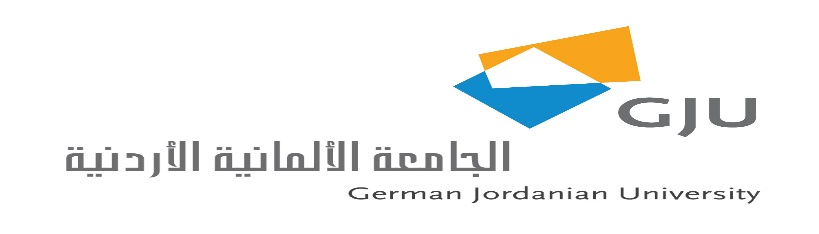 Course Registration – Permission RequestDate:………………………….Name:………………………………………… Number…………………Semester:……………………………………... Year:……………………Department : ۝ Biomedical Engineering`                     ۝ Pharmaceutical & Chemical EngineeringI request permission to register the following course (s):Department Head Approval : …………………….. Date:……………………Course CodeCourse NameSection no.DaysTime